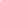 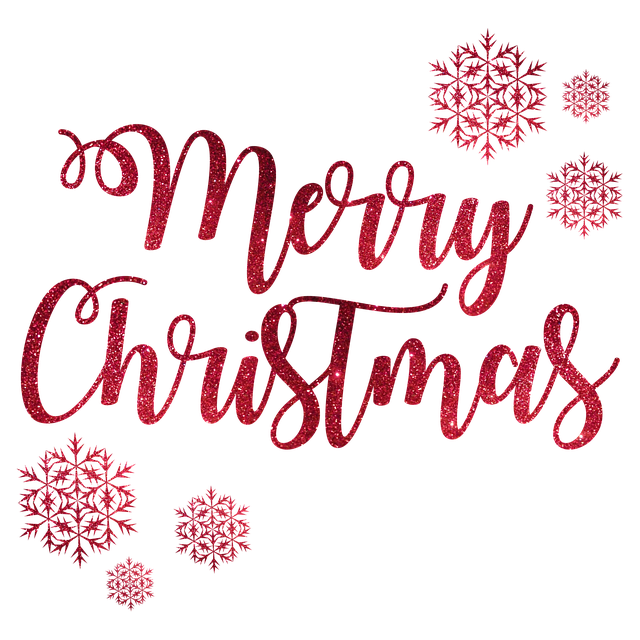 Mrs. Roten’s Weekly NewsletterDecember 14 - December 16, 2020Information and Reminders:*SCHOOL WILL NOW DISMISS WEDNESDAY, DECEMBER 16th AT NOON.*PLEASE SEND IN CHRISTMAS PARTY ITEM BY TOMORROW, DECEMBER 15th.*All money sent to school MUST be in a labeled envelope or Ziploc bag. *Please initial or sign the behavior sheet each night.  It is in your child’s binder.*Envelope fundraiser will last throughout the school year.*Our classroom Christmas party will be Wednesday morning, December 16th.  Important Dates:December 16th at NOON thru December 22: E-Learning DaysDecember 23-January 1: Christmas HolidaysJanuary 4: Teacher In-Service Day (no students)January 5: School resumes for studentsJanuary 18: MLK Holiday (no school)THIS WEEK IN:READING/LANGUAGE ARTS:*Story: REVIEW*Phonics skills: REVIEW*Comprehension skill: REVIEW*Grammar skill: REVIEW*Spelling words:  REVIEW*Sight words: REVIEW *Continue to practice reading the “Kindergarten Sight Words” and “Unit 1 Sight Words” if your child did not make a 100 on those words.  The list is in the binder. If I sent home flashcards for those words, please practice. Also, please begin practice reading Unit 2 words at home.  This list is on the same sheet in the binder.MATH:REVIEW/CHRISTMAS MATH SCIENCE AND SOCIAL STUDIES:Christmas Around the WorldTESTS THIS WEEK:NO TESTS THIS WEEK